CHAPTER 1WORKERS' COMPENSATION(REPEALED)SUBCHAPTER 1GENERAL PROVISIONS(REPEALED)§1.  Short title(REPEALED)SECTION HISTORYPL 1977, c. 696, §390 (AMD). PL 1991, c. 885, §A7 (RP). PL 1991, c. 885, §§A9-11 (AFF). §2.  Definitions(REPEALED)SECTION HISTORYPL 1965, c. 81 (AMD). PL 1967, c. 287 (AMD). PL 1973, c. 585, §12 (AMD). PL 1973, c. 746, §§1,2,3 (AMD). PL 1973, c. 788, §§214-221 (AMD). PL 1975, c. 89, §1 (AMD). PL 1975, c. 190 (AMD). PL 1975, c. 222 (AMD). PL 1975, c. 480, §§1,2 (AMD). PL 1975, c. 691, §2 (AMD). PL 1975, c. 701, §§23-A (AMD). PL 1975, c. 749, §§1-3 (AMD). PL 1975, c. 770, §§214-216 (AMD). PL 1977, c. 539, §1 (AMD). PL 1977, c. 612, §1 (AMD). PL 1977, c. 696, §§391-396 (AMD). PL 1979, c. 63 (AMD). PL 1979, c. 64 (AMD). PL 1979, c. 367 (AMD). PL 1979, c. 541, §A278 (AMD). PL 1979, c. 663, §§239-241 (AMD). PL 1981, c. 70, §1 (AMD). PL 1981, c. 212 (AMD). PL 1981, c. 283, §§1,2 (AMD). PL 1983, c. 84 (AMD). PL 1983, c. 338 (AMD). PL 1983, c. 402 (AMD). PL 1983, c. 479, §§4,5 (AMD). PL 1983, c. 554 (AMD). PL 1985, c. 249, §1 (AMD). PL 1985, c. 372, §A8 (AMD). PL 1985, c. 737, §A116 (AMD). PL 1985, c. 819, §A44 (AMD). PL 1987, c. 210 (AMD). PL 1987, c. 409, §§1,2 (AMD). PL 1987, c. 559, §§B14,B15 (AMD). PL 1987, c. 654, §1 (AMD). PL 1987, c. 682, §§1-3 (AMD). PL 1987, c. 737, §§C101,C106 (AMD). PL 1989, c. 6 (AMD). PL 1989, c. 9, §2 (AMD). PL 1989, c. 104, §§C8,C10 (AMD). PL 1989, c. 511 (AMD). PL 1989, c. 654, §§10,13 (AMD). PL 1989, c. 675, §§1,2 (AMD). PL 1991, c. 615, §§A20,D2 (AMD). PL 1991, c. 615, §D25 (AFF). PL 1991, c. 885, §A7 (RP). PL 1991, c. 885, §§A9-11 (AFF). §3.  Common-law defenses lost(REPEALED)SECTION HISTORYPL 1975, c. 480, §3 (AMD). PL 1979, c. 663, §242 (AMD). PL 1991, c. 885, §A7 (RP). PL 1991, c. 885, §§A9-11 (AFF). §4.  Applicability to certain actions and employers; exemptions(REPEALED)SECTION HISTORYPL 1965, c. 411, §1 (AMD). PL 1965, c. 489, §1 (AMD). PL 1971, c. 459, §1 (AMD). PL 1973, c. 576, §§1,2 (AMD). PL 1973, c. 746, §4 (AMD). PL 1979, c. 68, §4 (AMD). PL 1979, c. 493 (AMD). PL 1979, c. 663, §243 (AMD). PL 1981, c. 70, §2 (AMD). PL 1985, c. 249, §2 (RPR). PL 1985, c. 737, §A117 (AMD). PL 1987, c. 682, §4 (AMD). PL 1991, c. 544, §11 (AMD). PL 1991, c. 544, §14 (AFF). PL 1991, c. 885, §A7 (RP). PL 1991, c. 885, §§A9-11 (AFF). §5.  Predetermination of independent contractor status(REPEALED)SECTION HISTORYPL 1991, c. 615, §A21 (NEW). PL 1991, c. 885, §A7 (RP). PL 1991, c. 885, §§A9-11 (AFF). §6.  Workers' compensation coverage for forest firefighters(REPEALED)SECTION HISTORYPL 1991, c. 753, §1 (NEW). PL 1991, c. 885, §A7 (RP). PL 1991, c. 885, §§A9-11 (AFF). SUBCHAPTER 2INSURANCE; SELF-INSURERS; BENEFIT SYSTEM; NOTICES; WAIVER(REPEALED)§21.  Liability of employer(REPEALED)SECTION HISTORYPL 1965, c. 411, §2 (AMD). PL 1965, c. 489, §2 (AMD). PL 1971, c. 459, §2 (AMD). PL 1973, c. 576, §3 (AMD). PL 1973, c. 746, §5 (AMD). PL 1975, c. 376 (AMD). PL 1975, c. 749, §4 (AMD). PL 1981, c. 70, §3 (AMD). PL 1985, c. 249, §3 (RP). §21-A.  Liability of employer(REPEALED)SECTION HISTORYPL 1985, c. 249, §4 (NEW). PL 1987, c. 77, §3 (AMD). PL 1987, c. 861, §28 (AMD). PL 1991, c. 615, §A22 (AMD). PL 1991, c. 824, §B12 (AMD). PL 1991, c. 885, §A7 (RP). PL 1991, c. 885, §§A9-11 (AFF). §22.  Approval of insurance policies and rates by the Superintendent of Insurance(REPEALED)SECTION HISTORYPL 1973, c. 585, §12 (AMD). PL 1977, c. 696, §397 (AMD). PL 1979, c. 211 (RPR). PL 1981, c. 471, §§1,2 (AMD). PL 1983, c. 509, §1 (RP). PL 1983, c. 551, §§3,4 (AMD). PL 1983, c. 816, §B22 (RP). §22-A.  Prepayment of premium(REPEALED)SECTION HISTORYPL 1973, c. 559, §1 (NEW). PL 1977, c. 696, §398 (AMD). PL 1991, c. 885, §A7 (RP). PL 1991, c. 885, §§A9-11 (AFF). §22-B.  Premium discounts for small employers(REPEALED)SECTION HISTORYPL 1983, c. 157 (NEW). PL 1983, c. 509, §2 (NEW). PL 1983, c. 659, §§1,2 (AMD). PL 1983, c. 816, §B23 (RAL). PL 1985, c. 372, §B6 (RP). §22-C.  Approval of insurance policies and rates(REPEALED)SECTION HISTORYPL 1983, c. 509, §2 (NEW). PL 1983, c. 816, §B23 (RAL). PL 1985, c. 372, §B7 (AMD). PL 1987, c. 206, §1 (AMD). PL 1987, c. 769, §A184 (RP). §22-D.  Approval of insurance policies and rates(REPEALED)SECTION HISTORYPL 1985, c. 372, §B8 (NEW). PL 1987, c. 206, §2 (AMD). PL 1987, c. 769, §A185 (RP). §23.  Insurance by assenting employer; requirements as to self-insurers(REPEALED)SECTION HISTORYPL 1973, c. 559, §§2,3 (AMD). PL 1973, c. 585, §12 (AMD). PL 1973, c. 746, §§6,7 (AMD). PL 1975, c. 480, §§4,5 (AMD). PL 1977, c. 437, §1 (AMD). PL 1977, c. 612, §§2,3 (AMD). PL 1977, c. 696, §§399-402 (AMD). PL 1979, c. 577, §§1-9 (AMD). PL 1979, c. 658, §5 (AMD). PL 1981, c. 484, §§2-7 (AMD). PL 1981, c. 637, §§1,2 (AMD). PL 1983, c. 132 (AMD). PL 1983, c. 303 (AMD). PL 1983, c. 668, §§1,2 (AMD). PL 1985, c. 219 (AMD). PL 1985, c. 371, §1 (AMD). PL 1985, c. 446, §4 (AMD). PL 1985, c. 779, §85 (AMD). PL 1987, c. 77, §4 (AMD). PL 1987, c. 95, §§1,2 (AMD). PL 1987, c. 272, §1 (AMD). PL 1987, c. 284 (AMD). PL 1987, c. 559, §§A6,B15A (AMD). PL 1987, c. 861, §29 (AMD). PL 1989, c. 168, §29 (AMD). PL 1989, c. 435, §§2-13 (AMD). PL 1991, c. 615, §§A23,24 (AMD). PL 1991, c. 767, §1 (AMD). PL 1991, c. 872, §§3-13 (AMD). PL 1991, c. 885, §A7 (RP). PL 1991, c. 885, §§A9-11 (AFF). §23-A.  Maine Self-Insurance Guarantee Association(REPEALED)SECTION HISTORYPL 1981, c. 484, §8 (NEW). PL 1981, c. 637, §§3-6 (AMD). PL 1983, c. 649, §§1,2 (AMD). PL 1985, c. 371, §§2-5 (AMD). PL 1987, c. 95, §3 (AMD). PL 1987, c. 272, §§2,3 (AMD). PL 1987, c. 716, §3 (AMD). PL 1989, c. 435, §§14,15,17 (AMD). PL 1989, c. 878, §A117 (AMD). PL 1991, c. 885, §A7 (RP). PL 1991, c. 885, §§A9-11 (AFF). §24.  Voluntary election(REPEALED)SECTION HISTORYPL 1965, c. 411, §3 (AMD). PL 1965, c. 489, §3 (AMD). PL 1973, c. 746, §8 (AMD). PL 1977, c. 696, §403 (AMD). PL 1987, c. 402, §A207 (AMD). PL 1991, c. 885, §A7 (RP). PL 1991, c. 885, §§A9-11 (AFF). §25.  Approval of benefit system in use January 1, 1915(REPEALED)SECTION HISTORYPL 1981, c. 637, §7 (RPR). PL 1987, c. 402, §A208 (AMD). PL 1989, c. 483, §A55 (RP). §26.  Notices of assent to be posted(REPEALED)SECTION HISTORYPL 1979, c. 340 (AMD). PL 1987, c. 559, §B16 (AMD). PL 1991, c. 885, §A7 (RP). PL 1991, c. 885, §§A9-11 (AFF). §27.  Preservation of existing employer status(REPEALED)SECTION HISTORYPL 1977, c. 696, §404 (AMD). PL 1987, c. 402, §A209 (AMD). PL 1991, c. 885, §A7 (RP). PL 1991, c. 885, §§A9-11 (AFF). §28.  Waiver of common-law right of action unless claimed(REPEALED)SECTION HISTORYPL 1973, c. 746, §9 (AMD). PL 1989, c. 502, §A149 (AMD). PL 1991, c. 544, §12 (RP). PL 1991, c. 544, §14 (AFF). §28-A.  Waiver of right of action; minors(REPEALED)SECTION HISTORYPL 1991, c. 544, §13 (NEW). PL 1991, c. 544, §14 (AFF). PL 1991, c. 885, §A7 (RP). PL 1991, c. 885, §§A9-11 (AFF). §29.  Assessment for the expenses of administering the self-insurer's Workers' Compensation Program(REPEALED)SECTION HISTORYPL 1985, c. 446, §5 (NEW). PL 1985, c. 779, §86 (AMD). PL 1991, c. 334, §6 (AMD). PL 1991, c. 885, §A7 (RP). PL 1991, c. 885, §§A9-11 (AFF). SUBCHAPTER 3COMPENSATION AND SERVICES(REPEALED)§51.  Entitlement to compensation and services generally(REPEALED)SECTION HISTORYPL 1967, c. 374, §1 (AMD). PL 1975, c. 480, §6 (AMD). PL 1981, c. 200 (RPR). PL 1987, c. 252 (AMD). PL 1991, c. 615, §D3 (AMD). PL 1991, c. 885, §A7 (RP). PL 1991, c. 885, §§A9-11 (AFF). §51-A.  Voluntary payments(REPEALED)SECTION HISTORYPL 1979, c. 142, §1 (NEW). PL 1983, c. 479, §6 (RP). §51-B.  Early-pay system(REPEALED)SECTION HISTORYPL 1983, c. 479, §7 (NEW). PL 1983, c. 682, §§1-6 (AMD). PL 1985, c. 372, §§A9,A10 (AMD). PL 1985, c. 729, §1 (AMD). PL 1987, c. 559, §§B17,B18 (AMD). PL 1987, c. 560, §§2,3 (AMD). PL 1989, c. 256, §§1-3 (AMD). PL 1989, c. 502, §D22 (AMD). PL 1991, c. 615, §§A25,C3 (AMD). PL 1991, c. 885, §A7 (RP). PL 1991, c. 885, §§A9-11 (AFF). §52.  Duties and rights of parties as to medical and other services; cost(REPEALED)SECTION HISTORYPL 1965, c. 408, §1 (AMD). PL 1965, c. 489, §4 (AMD). PL 1967, c. 374, §2 (AMD). PL 1971, c. 246 (AMD). PL 1973, c. 389 (AMD). PL 1973, c. 571, §69 (AMD). PL 1973, c. 788, §222 (AMD). PL 1975, c. 148 (AMD). PL 1975, c. 302, §1 (AMD). PL 1975, c. 403 (AMD). PL 1977, c. 278, §§1,2 (AMD). PL 1977, c. 437, §2 (AMD). PL 1977, c. 612, §§4,5 (AMD). PL 1977, c. 696, §405 (AMD). PL 1979, c. 93 (AMD). PL 1979, c. 116 (AMD). PL 1981, c. 93 (AMD). PL 1983, c. 158 (AMD). PL 1985, c. 372, §§A11-14 (AMD). PL 1985, c. 729, §2 (AMD). PL 1987, c. 559, §§B19,B20 (AMD). PL 1989, c. 434, §8 (AMD). RR 1991, c. 1, §58 (COR). PL 1991, c. 615, §§C4,5 (AMD). PL 1991, c. 885, §A7 (RP). PL 1991, c. 885, §§A9-11 (AFF). §52-A.  Medical information(REPEALED)SECTION HISTORYPL 1981, c. 514, §2 (NEW). PL 1987, c. 559, §B21 (AMD). PL 1989, c. 668 (AMD). PL 1991, c. 615, §§A26,C6 (AMD). PL 1991, c. 885, §A7 (RP). PL 1991, c. 885, §§A9-11 (AFF). §52-B.  Medical Fees; reimbursement levels(REPEALED)SECTION HISTORYPL 1987, c. 559, §B22 (NEW). PL 1991, c. 615, §§A27,D4 (AMD). PL 1991, c. 824, §C5 (AMD). PL 1991, c. 885, §A7 (RP). PL 1991, c. 885, §§A9-11 (AFF). §52-C.  Restriction on reimbursement for health care providers(REPEALED)SECTION HISTORYPL 1991, c. 615, §A28 (NEW). PL 1991, c. 885, §A7 (RP). PL 1991, c. 885, §§A9-11 (AFF). §52-D.  Medical utilization review and case management(REPEALED)SECTION HISTORYPL 1991, c. 615, §D5 (NEW). PL 1991, c. 824, §C6 (AMD). PL 1991, c. 885, §A7 (RP). PL 1991, c. 885, §§A9-11 (AFF). §53.  Waiting period; when compensation payable(REPEALED)SECTION HISTORYPL 1965, c. 39 (AMD). PL 1965, c. 408, §2 (AMD). PL 1965, c. 513, §80 (RPR). PL 1973, c. 557, §1 (AMD). PL 1991, c. 885, §A7 (RP). PL 1991, c. 885, §§A9-11 (AFF). §53-A.  Maximum benefit levels(REPEALED)SECTION HISTORYPL 1985, c. 372, §A15 (NEW). PL 1987, c. 156, §1 (AMD). PL 1987, c. 559, §B23 (RP). §53-B.  Maximum benefit levels(REPEALED)SECTION HISTORYPL 1987, c. 559, §B24 (NEW). PL 1991, c. 885, §A7 (RP). PL 1991, c. 885, §§A9-11 (AFF). §53-C.  Effect of volunteer service(REPEALED)SECTION HISTORYPL 1991, c. 615, §A29 (NEW). PL 1991, c. 885, §A7 (RP). PL 1991, c. 885, §§A9-11 (AFF). §54.  Compensation for total incapacity(REPEALED)SECTION HISTORYPL 1965, c. 408, §3 (AMD). PL 1965, c. 489, §5 (AMD). PL 1971, c. 225, §§1,2 (AMD). PL 1971, c. 325 (AMD). PL 1973, c. 543, §1 (AMD). PL 1973, c. 557, §2 (AMD). PL 1973, c. 788, §223 (AMD). PL 1975, c. 493, §1 (AMD). PL 1977, c. 278, §3 (AMD). PL 1981, c. 483, §1 (AMD). PL 1983, c. 479, §8 (AMD). PL 1985, c. 372, §A16 (AMD). PL 1987, c. 559, §B25 (RP). §54-A.  Compensation for total incapacity(REPEALED)SECTION HISTORYPL 1985, c. 372, §A17 (NEW). PL 1985, c. 601, §2 (AMD). PL 1987, c. 559, §B26 (RP). §54-B.  Compensation for total incapacity(REPEALED)SECTION HISTORYPL 1987, c. 559, §B27 (NEW). PL 1991, c. 615, §D6 (AMD). PL 1991, c. 885, §A7 (RP). PL 1991, c. 885, §§A9-11 (AFF). §55.  Compensation for partial incapacity(REPEALED)SECTION HISTORYPL 1965, c. 408, §4 (AMD). PL 1971, c. 225, §3 (AMD). PL 1971, c. 386 (AMD). PL 1971, c. 622, §140 (RPR). PL 1973, c. 531, §§1,2 (AMD). PL 1973, c. 543, §2 (AMD). PL 1973, c. 557, §3 (AMD). PL 1973, c. 788, §224 (RPR). PL 1975, c. 493, §2 (AMD). PL 1981, c. 483, §2 (AMD). PL 1983, c. 479, §9 (AMD). PL 1985, c. 372, §A18 (AMD). PL 1987, c. 559, §B28 (RP). §55-A.  Compensation for partial incapacity(REPEALED)SECTION HISTORYPL 1985, c. 372, §A19 (NEW). PL 1987, c. 559, §B29 (RP). §55-B.  Compensation for partial incapacity(REPEALED)SECTION HISTORYPL 1987, c. 559, §B30 (NEW). PL 1989, c. 575 (AMD). PL 1991, c. 615, §D7 (RPR). PL 1991, c. 885, §A7 (RP). PL 1991, c. 885, §§A9-11 (AFF). §56.  Compensation for particular injuries; permanent impairment(REPEALED)SECTION HISTORYPL 1965, c. 408, §5 (AMD). PL 1965, c. 489, §6 (AMD). PL 1967, c. 270 (AMD). PL 1969, c. 164 (AMD). PL 1971, c. 318, §§1,2 (AMD). PL 1973, c. 392, §1 (AMD). PL 1975, c. 480, §7 (AMD). PL 1979, c. 541, §§A279,A280 (AMD). PL 1985, c. 372, §A20 (AMD). PL 1987, c. 559, §B31 (RP). §56-A.  -- injuries(REPEALED)SECTION HISTORYPL 1971, c. 465, §1 (NEW). PL 1973, c. 392, §2 (AMD). PL 1985, c. 372, §A21 (AMD). PL 1987, c. 559, §B32 (RP). §56-B.  Permanent impairment(REPEALED)SECTION HISTORYPL 1987, c. 559, §B33 (NEW). PL 1991, c. 615, §D8 (AMD). PL 1991, c. 885, §A7 (RP). PL 1991, c. 885, §§A9-11 (AFF). §57.  Permanent total incapacity due partly to prior injury; Second Injury Fund(REPEALED)SECTION HISTORYPL 1969, c. 90 (AMD). PL 1971, c. 320, §§1,2 (AMD). PL 1973, c. 788, §226 (AMD). PL 1975, c. 406 (AMD). PL 1975, c. 749, §5 (AMD). PL 1977, c. 612, §6 (AMD). PL 1981, c. 474, §1 (RPR). PL 1985, c. 372, §A22 (AMD). PL 1991, c. 615, §A30 (RP). §57-A.  Legal representation of the Second Injury Fund(REPEALED)SECTION HISTORYPL 1975, c. 749, §6 (NEW). PL 1977, c. 612, §7 (AMD). PL 1979, c. 446 (AMD). PL 1981, c. 474, §2 (RP). §57-B.  Employment Rehabilitation Fund(REPEALED)SECTION HISTORYPL 1985, c. 372, §A23 (NEW). PL 1987, c. 560, §4 (AMD). PL 1989, c. 580, §§1-5 (AMD). PL 1991, c. 615, §A31 (AMD). PL 1991, c. 825, §§1,2 (AMD). PL 1991, c. 885, §A7 (RP). PL 1991, c. 885, §§A9-11 (AFF). §57-C.  Assessment(REPEALED)SECTION HISTORYPL 1985, c. 372, §A23 (NEW). PL 1985, c. 691, §47 (AMD). PL 1991, c. 615, §A32 (AMD). PL 1991, c. 825, §3 (AMD). PL 1991, c. 885, §A7 (RP). PL 1991, c. 885, §§A9-11 (AFF). §57-D.  Permanent total incapacity due partly to prior injury(REPEALED)SECTION HISTORYPL 1991, c. 615, §A33 (NEW). PL 1991, c. 825, §4 (RP). §57-E.  Contribution from employers; transfer from Second Injury Fund(REPEALED)SECTION HISTORYPL 1991, c. 615, §A34 (NEW). PL 1991, c. 825, §5 (RP). §58.  Death benefit; apportionment(REPEALED)SECTION HISTORYPL 1965, c. 408, §6 (RPR). PL 1965, c. 489, §7 (AMD). PL 1971, c. 225, §4 (AMD). PL 1973, c. 543, §3 (AMD). PL 1973, c. 557, §4 (AMD). PL 1975, c. 480, §§8,9 (AMD). PL 1975, c. 493, §3 (AMD). PL 1975, c. 701, §24 (AMD). PL 1975, c. 770, §217 (AMD). PL 1981, c. 483, §3 (AMD). PL 1983, c. 479, §10 (AMD). PL 1985, c. 372, §A24 (AMD). PL 1991, c. 885, §A7 (RP). PL 1991, c. 885, §§A9-11 (AFF). §58-A.  Death benefits; apportionment(REPEALED)SECTION HISTORYPL 1985, c. 372, §A25 (NEW). PL 1985, c. 601, §3 (AMD). PL 1987, c. 560, §5 (AMD). PL 1987, c. 861, §30 (AMD). PL 1991, c. 885, §A7 (RP). PL 1991, c. 885, §§A9-11 (AFF). §59.  Burial expenses; incidental compensation(REPEALED)SECTION HISTORYPL 1969, c. 560 (AMD). PL 1971, c. 544, §135 (AMD). PL 1989, c. 897 (AMD). PL 1991, c. 885, §A7 (RP). PL 1991, c. 885, §§A9-11 (AFF). §60.  Compensation unpaid at death(REPEALED)SECTION HISTORYPL 1991, c. 885, §A7 (RP). PL 1991, c. 885, §§A9-11 (AFF). §61.  Injury or death due to willful intention or intoxication(REPEALED)SECTION HISTORYPL 1991, c. 885, §A7 (RP). PL 1991, c. 885, §§A9-11 (AFF). §62.  Compensation unaffected by savings or insurance(REPEALED)SECTION HISTORYPL 1991, c. 885, §A7 (RP). PL 1991, c. 885, §§A9-11 (AFF). §62-A.  Reduction of benefits due to unemployment compensation(REPEALED)SECTION HISTORYPL 1979, c. 496, §2 (NEW). PL 1987, c. 560, §6 (AMD). PL 1989, c. 483, §A56 (AMD). PL 1991, c. 885, §A7 (RP). PL 1991, c. 885, §§A9-11 (AFF). §62-B.  Coordination of benefits(REPEALED)SECTION HISTORYPL 1985, c. 372, §A26 (NEW). PL 1987, c. 560, §7 (AMD). PL 1991, c. 885, §A7 (RP). PL 1991, c. 885, §§A9-11 (AFF). §63.  Notice of injury within 30 days(REPEALED)SECTION HISTORYPL 1973, c. 788, §227 (AMD). PL 1987, c. 103, §1 (AMD). PL 1989, c. 151 (AMD). PL 1991, c. 885, §A7 (RP). PL 1991, c. 885, §§A9-11 (AFF). §64.  Sufficiency of notice; knowledge of employer; extension of time for notice(REPEALED)SECTION HISTORYPL 1973, c. 788, §228 (AMD). PL 1991, c. 885, §A7 (RP). PL 1991, c. 885, §§A9-11 (AFF). §64-A.  When employee killed or unable to testify(REPEALED)SECTION HISTORYPL 1965, c. 408, §7 (NEW). PL 1973, c. 788, §229 (AMD). PL 1991, c. 885, §A7 (RP). PL 1991, c. 885, §§A9-11 (AFF). §64-B.  Cardiovascular injury or disease or pulmonary disease suffered by a fire fighter(REPEALED)SECTION HISTORYPL 1975, c. 169 (NEW). PL 1975, c. 480, §10 (AMD). PL 1979, c. 111, §1 (AMD). PL 1987, c. 737, §§C102,C106 (AMD). PL 1989, c. 6 (AMD). PL 1989, c. 9, §2 (AMD). PL 1989, c. 104, §§C8,C10 (AMD). PL 1991, c. 885, §A7 (RP). PL 1991, c. 885, §§A9-11 (AFF). §64-C.  Cardiovascular injury or disease or pulmonary disease resulting in a firefighter's death(REPEALED)SECTION HISTORYPL 1975, c. 169 (NEW). PL 1975, c. 480, §10 (AMD). PL 1979, c. 111, §2 (AMD). PL 1987, c. 737, §§C103,C106 (AMD). PL 1989, c. 6 (AMD). PL 1989, c. 9, §2 (AMD). PL 1989, c. 104, §§C8,C10 (AMD). PL 1991, c. 885, §A7 (RP). PL 1991, c. 885, §§A9-11 (AFF). §65.  Medical examinations of employees; acceptance of treatment or vocational rehabilitation(REPEALED)SECTION HISTORYPL 1965, c. 408, §8 (RPR). PL 1965, c. 513, §81 (AMD). PL 1987, c. 559, §B34 (AMD). PL 1991, c. 615, §§A35,36,C7 (AMD). PL 1991, c. 885, §A7 (RP). PL 1991, c. 885, §§A9-11 (AFF). §66.  Guardians and other representatives for minors and incompetents(REPEALED)SECTION HISTORYPL 1991, c. 885, §A7 (RP). PL 1991, c. 885, §§A9-11 (AFF). §66-A.  Worker reinstatement rights(REPEALED)SECTION HISTORYPL 1971, c. 417 (NEW). PL 1981, c. 474, §3 (RPR). PL 1983, c. 647 (AMD). PL 1985, c. 372, §§A27,28 (AMD). PL 1985, c. 729, §3 (AMD). PL 1987, c. 559, §B35 (RPR). PL 1989, c. 388 (AMD). PL 1991, c. 615, §§A37,38 (AMD). PL 1991, c. 885, §A7 (RP). PL 1991, c. 885, §§A9-11 (AFF). §66-B.  Light-duty work pools(REPEALED)SECTION HISTORYPL 1991, c. 615, §A39 (NEW). PL 1991, c. 885, §A7 (RP). PL 1991, c. 885, §§A9-11 (AFF). §67.  Invalidity of waiver of rights; claims not assignable(REPEALED)SECTION HISTORYPL 1973, c. 537, §44 (AMD). PL 1975, c. 59, §3 (AMD). PL 1985, c. 652, §54 (AMD). PL 1987, c. 861, §31 (AMD). PL 1991, c. 622, §M30 (AMD). PL 1991, c. 885, §A7 (RP). PL 1991, c. 885, §§A9-11 (AFF). §68.  Liability of third persons; election of employee; subrogation(REPEALED)SECTION HISTORYPL 1969, c. 84 (RPR). PL 1983, c. 479, §11 (AMD). PL 1991, c. 885, §A7 (RP). PL 1991, c. 885, §§A9-11 (AFF). §69.  Preference of claims(REPEALED)SECTION HISTORYPL 1983, c. 479, §12 (AMD). PL 1991, c. 885, §A7 (RP). PL 1991, c. 885, §§A9-11 (AFF). §70.  Nonresidents(REPEALED)SECTION HISTORYPL 1973, c. 788, §230 (AMD). PL 1991, c. 885, §A7 (RP). PL 1991, c. 885, §§A9-11 (AFF). §71.  Lump-sum payments(REPEALED)SECTION HISTORYPL 1977, c. 437, §3 (AMD). PL 1983, c. 479, §13 (AMD). PL 1987, c. 559, §B36 (RP). §71-A.  Lump sum payments(REPEALED)SECTION HISTORYPL 1987, c. 559, §B37 (NEW). PL 1989, c. 502, §§A150,A151 (AMD). PL 1991, c. 885, §A7 (RP). PL 1991, c. 885, §§A9-11 (AFF). §72.  Interest on awards(REPEALED)SECTION HISTORYPL 1975, c. 138 (NEW). PL 1977, c. 612, §8 (AMD). PL 1979, c. 110 (AMD). PL 1981, c. 291, §1 (AMD). PL 1991, c. 615, §A40 (AMD). PL 1991, c. 615, §D27 (AFF). PL 1991, c. 885, §A7 (RP). PL 1991, c. 885, §§A9-11 (AFF). SUBCHAPTER 3-AREHABILITATION(REPEALED)§81.  Purpose; rules(REPEALED)SECTION HISTORYPL 1985, c. 372, §A29 (NEW). PL 1987, c. 779, §1 (AMD). PL 1991, c. 885, §A7 (RP). PL 1991, c. 885, §§A9-11 (AFF). §82.  Office of Employment Rehabilitation; Rehabilitation Administrator(REPEALED)SECTION HISTORYPL 1985, c. 372, §A29 (NEW). PL 1985, c. 513 (AMD). PL 1987, c. 16, §1 (AMD). PL 1987, c. 779, §2 (AMD). PL 1989, c. 580, §§6-8 (AMD). PL 1991, c. 615, §§D9,10 (AMD). PL 1991, c. 885, §A7 (RP). PL 1991, c. 885, §§A9-11 (AFF). §82-A.  Initial report(REPEALED)SECTION HISTORYPL 1987, c. 779, §3 (NEW). PL 1991, c. 885, §A7 (RP). PL 1991, c. 885, §§A9-11 (AFF). §83.  Rehabilitation services(REPEALED)SECTION HISTORYPL 1985, c. 372, §A29 (NEW). PL 1987, c. 779, §4 (AMD). PL 1989, c. 580, §9 (AMD). PL 1991, c. 615, §§D11,12 (AMD). PL 1991, c. 885, §A7 (RP). PL 1991, c. 885, §§A9-11 (AFF). §83-A.  Early evaluation screening(REPEALED)SECTION HISTORYPL 1991, c. 615, §D13 (NEW). PL 1991, c. 885, §A7 (RP). PL 1991, c. 885, §§A9-11 (AFF). §84.  In-house rehabilitation programs(REPEALED)SECTION HISTORYPL 1985, c. 372, §A29 (NEW). PL 1989, c. 580, §10 (AMD). RR 1991, c. 1, §67 (COR). PL 1991, c. 615, §D14 (AMD). PL 1991, c. 885, §A7 (RP). PL 1991, c. 885, §§A9-11 (AFF). §84-A.  Employer rehabilitation programs(REPEALED)SECTION HISTORYPL 1987, c. 779, §5 (NEW). PL 1991, c. 885, §A7 (RP). PL 1991, c. 885, §§A9-11 (AFF). §85.  Orders(REPEALED)SECTION HISTORYPL 1985, c. 372, §A29 (NEW). PL 1989, c. 580, §11 (AMD). PL 1991, c. 615, §§D15-17 (AMD). PL 1991, c. 885, §A7 (RP). PL 1991, c. 885, §§A9-11 (AFF). §86.  Rehabilitation priorities(REPEALED)SECTION HISTORYPL 1985, c. 372, §A29 (NEW). PL 1987, c. 779, §6 (AMD). PL 1989, c. 580, §12 (AMD). PL 1991, c. 885, §A7 (RP). PL 1991, c. 885, §§A9-11 (AFF). §86-A.  Order for mandatory retraining(REPEALED)SECTION HISTORYPL 1987, c. 559, §B38 (NEW). PL 1989, c. 580, §13 (RP). §87.  Rights and duties of parties(REPEALED)SECTION HISTORYPL 1985, c. 372, §A29 (NEW). PL 1985, c. 729, §4 (AMD). PL 1987, c. 861, §32 (AMD). PL 1989, c. 580, §§14,15 (AMD). PL 1989, c. 878, §B44 (AMD). PL 1991, c. 885, §A7 (RP). PL 1991, c. 885, §§A9-11 (AFF). §88.  Appeal from a decision of the administrator(REPEALED)SECTION HISTORYPL 1985, c. 372, §A29 (NEW). PL 1989, c. 580, §§16,17 (AMD). PL 1991, c. 885, §A7 (RP). PL 1991, c. 885, §§A9-11 (AFF). §89.  Employment Rehabilitation Advisory Board(REPEALED)SECTION HISTORYPL 1985, c. 372, §A29 (NEW). PL 1991, c. 885, §A7 (RP). PL 1991, c. 885, §§A9-11 (AFF). §90.  Applicability(REPEALED)SECTION HISTORYPL 1985, c. 372, §A29 (NEW). PL 1987, c. 559, §B38A (AMD). PL 1989, c. 580, §§18,19 (AMD). PL 1991, c. 615, §D18 (AMD). PL 1991, c. 885, §A7 (RP). PL 1991, c. 885, §§A9-11 (AFF). SUBCHAPTER 4ADMINISTRATION; PROCEDURE; REVIEW; PENALTIES(REPEALED)§91.  Workers' Compensation Commission(REPEALED)SECTION HISTORYPL 1965, c. 417, §§1,3 (AMD). PL 1965, c. 508, §1 (AMD). PL 1967, c. 476, §§23,24 (AMD). PL 1969, c. 504, §52 (AMD). PL 1973, c. 537, §§45,46 (AMD). PL 1973, c. 585, §12 (AMD). PL 1973, c. 715, §2 (AMD). PL 1975, c. 59, §3 (AMD). PL 1975, c. 771, §§423,424 (AMD). PL 1977, c. 612, §§9,10 (AMD). PL 1977, c. 709, §2 (AMD). PL 1979, c. 548, §§2-4 (AMD). PL 1981, c. 514, §3 (AMD). PL 1981, c. 698, §192 (AMD). PL 1983, c. 479, §14 (RPR). PL 1983, c. 530, §12 (AMD). PL 1983, c. 853, §§C16,C18 (AMD). PL 1983, c. 863, §§B43,B45 (AMD). PL 1987, c. 452 (AMD). PL 1987, c. 559, §B39 (AMD). PL 1989, c. 483, §§A57,A58 (AMD). PL 1991, c. 885, §A7 (RP). PL 1991, c. 885, §§A9-11 (AFF). §91-A.  Full-time commissioners(REPEALED)SECTION HISTORYPL 1979, c. 548, §5 (NEW). PL 1983, c. 479, §15 (RP). §92.  Authority of chairman; administration(REPEALED)SECTION HISTORYPL 1979, c. 548, §6 (AMD). PL 1983, c. 479, §16 (RPR). PL 1985, c. 63, §G (AMD). PL 1985, c. 65, §§2,3 (AMD). PL 1985, c. 372, §§A30,31 (AMD). PL 1985, c. 601, §§4,5 (AMD). PL 1985, c. 785, §§B180,181 (AMD). PL 1987, c. 16, §2 (AMD). PL 1987, c. 454, §1 (AMD). PL 1987, c. 877, §1 (AMD). PL 1991, c. 528, §AA2 (AMD). PL 1991, c. 528, §RRR (AFF). PL 1991, c. 591, §AA2 (AMD). PL 1991, c. 615, §A41 (AMD). PL 1991, c. 885, §A7 (RP). PL 1991, c. 885, §§A9-11 (AFF). §92-A.  Assessment on workers' compensation insurers and self-insured employers(REPEALED)SECTION HISTORYRR 1991, c. 1, §59 (COR). PL 1991, c. 528, §AA3 (NEW). PL 1991, c. 528, §RRR (AFF). PL 1991, c. 591, §AA3 (NEW). PL 1991, c. 615, §D19 (NEW). PL 1991, c. 885, §A7 (RP). PL 1991, c. 885, §§A9-11 (AFF). §92-B.  Independent medical examiners(REPEALED)SECTION HISTORYRR 1991, c. 1, §59 (RNU). PL 1991, c. 615, §D19 (NEW). PL 1991, c. 885, §A7 (RP). PL 1991, c. 885, §§A9-11 (AFF). §93.  Investigations; subpoenas; depositions(REPEALED)SECTION HISTORYPL 1969, c. 386 (AMD). PL 1971, c. 16 (AMD). PL 1971, c. 53 (AMD). PL 1971, c. 319 (AMD). PL 1971, c. 544, §§136,137 (AMD). PL 1973, c. 788, §231 (AMD). PL 1975, c. 302, §2 (AMD). PL 1977, c. 612, §§11-13 (AMD). PL 1977, c. 696, §406 (AMD). PL 1979, c. 109 (AMD). PL 1979, c. 541, §A281 (AMD). PL 1983, c. 479, §17 (AMD). PL 1985, c. 372, §A32 (AMD). PL 1987, c. 559, §B40 (AMD). PL 1987, c. 736, §59 (AMD). PL 1991, c. 885, §A7 (RP). PL 1991, c. 885, §§A9-11 (AFF). §94.  Approval of compensation or vocational rehabilitation agreement; petition for award(REPEALED)SECTION HISTORYPL 1973, c. 537, §47 (AMD). PL 1973, c. 788, §232 (AMD). PL 1975, c. 59, §3 (AMD). PL 1977, c. 437, §4 (AMD). PL 1977, c. 709, §3 (AMD). PL 1983, c. 479, §18 (AMD). PL 1985, c. 372, §A33 (AMD). PL 1991, c. 885, §A7 (RP). PL 1991, c. 885, §§A9-11 (AFF). §94-A.  Commission actions(REPEALED)SECTION HISTORYPL 1983, c. 479, §19 (NEW). PL 1983, c. 682, §7 (AMD). PL 1985, c. 372, §A34 (AMD). PL 1991, c. 615, §A42 (AMD). PL 1991, c. 885, §A7 (RP). PL 1991, c. 885, §§A9-11 (AFF). §94-B.  Procedure upon notice of controversy; informal conference(REPEALED)SECTION HISTORYPL 1983, c. 479, §19 (NEW). PL 1991, c. 615, §A43 (AMD). PL 1991, c. 885, §A7 (RP). PL 1991, c. 885, §§A9-11 (AFF). §95.  Time for filing petitions(REPEALED)SECTION HISTORYPL 1965, c. 408, §9 (RPR). PL 1965, c. 489, §8 (AMD). PL 1973, c. 788, §233 (AMD). PL 1975, c. 372 (AMD). PL 1979, c. 541, §A282 (AMD). PL 1983, c. 46 (AMD). PL 1983, c. 587, §1 (AMD). PL 1989, c. 256, §4 (AMD). PL 1991, c. 615, §A44 (AMD). PL 1991, c. 885, §A7 (RP). PL 1991, c. 885, §§A9-11 (AFF). §96.  Notice on petitions(REPEALED)SECTION HISTORYPL 1981, c. 199, §1 (RP). §96-A.  Procedure for filing petitions(REPEALED)SECTION HISTORYPL 1981, c. 199, §2 (NEW). PL 1991, c. 885, §A7 (RP). PL 1991, c. 885, §§A9-11 (AFF). §96-B.  Expedited decision on claim of agricultural or aquacultural exemption(REPEALED)SECTION HISTORYPL 1983, c. 318 (NEW). PL 1985, c. 249, §5 (AMD). PL 1991, c. 885, §A7 (RP). PL 1991, c. 885, §§A9-11 (AFF). §97.  Filing of answers(REPEALED)SECTION HISTORYPL 1971, c. 388 (AMD). PL 1977, c. 437, §5 (AMD). PL 1981, c. 199, §3 (AMD). PL 1983, c. 38 (AMD). PL 1983, c. 479, §20 (AMD). PL 1985, c. 506, §A82 (AMD). PL 1991, c. 885, §A7 (RP). PL 1991, c. 885, §§A9-11 (AFF). §98.  Time and place of formal hearing(REPEALED)SECTION HISTORYPL 1973, c. 788, §234 (AMD). PL 1977, c. 613, §1 (AMD). PL 1983, c. 479, §21 (RPR). PL 1991, c. 615, §D20 (AMD). PL 1991, c. 885, §A7 (RP). PL 1991, c. 885, §§A9-11 (AFF). §99.  Hearing and decision(REPEALED)SECTION HISTORYPL 1977, c. 613, §2 (AMD). PL 1977, c. 632, §§1,2 (AMD). PL 1979, c. 713, §1 (AMD). PL 1981, c. 199, §§4,5 (AMD). PL 1981, c. 698, §§193-195 (AMD). PL 1991, c. 885, §A7 (RP). PL 1991, c. 885, §§A9-11 (AFF). §99-A.  Correction of clerical mistakes(REPEALED)SECTION HISTORYPL 1977, c. 199 (NEW). PL 1981, c. 199, §6 (RP). §99-B.  Prompt decision required(REPEALED)SECTION HISTORYPL 1979, c. 490, §2 (NEW). PL 1983, c. 479, §22 (AMD). PL 1991, c. 885, §A7 (RP). PL 1991, c. 885, §§A9-11 (AFF). §99-C.  Petition for reopening(REPEALED)SECTION HISTORYPL 1981, c. 185 (NEW). PL 1983, c. 479, §23 (AMD). PL 1991, c. 885, §A7 (RP). PL 1991, c. 885, §§A9-11 (AFF). §100.  Petitions for review; automatic discontinuance or reduction of benefits(REPEALED)SECTION HISTORYPL 1965, c. 408, §10 (RPR). PL 1969, c. 309 (AMD). PL 1971, c. 420 (AMD). PL 1981, c. 514, §4 (RPR). PL 1981, c. 698, §196 (AMD). PL 1983, c. 479, §24 (AMD). PL 1985, c. 372, §§A35-38 (AMD). PL 1987, c. 559, §§B41,B42 (AMD). PL 1991, c. 615, §D21 (AMD). PL 1991, c. 885, §A7 (RP). PL 1991, c. 885, §§A9-11 (AFF). §100-A.  Orders or agreements for trial work periods(REPEALED)SECTION HISTORYPL 1977, c. 349 (NEW). PL 1977, c. 696, §407 (AMD). PL 1983, c. 479, §25 (AMD). PL 1985, c. 372, §A39 (RPR). PL 1989, c. 580, §20 (AMD). PL 1991, c. 615, §C8 (RP). §100-B.  Trial work periods(REPEALED)SECTION HISTORYPL 1991, c. 615, §C9 (NEW). PL 1991, c. 885, §A7 (RP). PL 1991, c. 885, §§A9-11 (AFF). §101.  Petition, decree or agreement as affected by subsequent agreement(REPEALED)SECTION HISTORYPL 1973, c. 537, §48 (AMD). PL 1975, c. 59, §3 (AMD). PL 1977, c. 709, §4 (AMD). PL 1983, c. 479, §26 (RP). §102.  Agreement through mistake of fact or fraud(REPEALED)SECTION HISTORYPL 1973, c. 537, §49 (AMD). PL 1975, c. 59, §3 (AMD). PL 1977, c. 709, §5 (AMD). PL 1989, c. 294, §1 (RPR). PL 1991, c. 885, §A7 (RP). PL 1991, c. 885, §§A9-11 (AFF). §102-A.  Incarceration of employee(REPEALED)SECTION HISTORYPL 1987, c. 559, §B43 (NEW). PL 1987, c. 654, §2 (RPR). PL 1989, c. 654, §§11-13 (AMD). PL 1991, c. 885, §A7 (RP). PL 1991, c. 885, §§A9-11 (AFF). §103.  Appeal(REPEALED)SECTION HISTORYPL 1973, c. 537, §50 (AMD). PL 1973, c. 788, §235 (AMD). PL 1975, c. 59, §3 (AMD). PL 1977, c. 709, §6 (AMD). PL 1979, c. 132, §1 (AMD). PL 1981, c. 199, §7 (RPR). PL 1981, c. 514, §5 (RP). §103-A.  Appellate Division created(REPEALED)SECTION HISTORYPL 1981, c. 514, §6 (NEW). PL 1991, c. 885, §A7 (RP). PL 1991, c. 885, §§A9-11 (AFF). §103-B.  Appeal from commission decision(REPEALED)SECTION HISTORYPL 1981, c. 514, §6 (NEW). PL 1983, c. 587, §2 (AMD). PL 1983, c. 643, §1 (AMD). PL 1983, c. 816, §§B24,B25 (AMD). PL 1985, c. 372, §A40 (AMD). PL 1989, c. 412, §§1,2,4,5 (AMD). PL 1991, c. 615, §§A45,46 (AMD). PL 1991, c. 824, §A90 (AMD). PL 1991, c. 885, §A7 (RP). PL 1991, c. 885, §§A9-11 (AFF). §103-C.  Appeal from a decision of the division(REPEALED)SECTION HISTORYPL 1981, c. 514, §6 (NEW). PL 1983, c. 643, §2 (AMD). PL 1985, c. 372, §A41 (AMD). PL 1991, c. 885, §A7 (RP). PL 1991, c. 885, §§A9-11 (AFF). §103-D.  Report to the Law Court(REPEALED)SECTION HISTORYPL 1981, c. 514, §6 (NEW). PL 1981, c. 698, §197 (AMD). PL 1991, c. 885, §A7 (RP). PL 1991, c. 885, §§A9-11 (AFF). §103-E.  Enforcement of division(REPEALED)SECTION HISTORYPL 1981, c. 514, §6 (NEW). PL 1981, c. 698, §198 (AMD). PL 1991, c. 885, §A7 (RP). PL 1991, c. 885, §§A9-11 (AFF). §104.  Enforcement or modification of decree(REPEALED)SECTION HISTORYPL 1973, c. 537, §51 (AMD). PL 1975, c. 59, §3 (AMD). PL 1977, c. 709, §7 (AMD). PL 1981, c. 698, §199 (RP). §104-A.  Compensation payments; penalty(REPEALED)SECTION HISTORYPL 1971, c. 155 (NEW). PL 1973, c. 746, §10 (AMD). PL 1977, c. 333 (RPR). PL 1977, c. 696, §349 (AMD). PL 1981, c. 291, §2 (AMD). PL 1981, c. 485 (AMD). PL 1981, c. 698, §§200,201 (AMD). PL 1983, c. 479, §§27,28 (AMD). PL 1987, c. 77, §§5,6 (AMD). PL 1987, c. 290 (AMD). PL 1987, c. 559, §§B44,B45 (AMD). PL 1989, c. 503, §B180 (AMD). PL 1991, c. 615, §A47 (AMD). PL 1991, c. 825, §6 (AMD). PL 1991, c. 885, §A7 (RP). PL 1991, c. 885, §§A9-11 (AFF). §104-B.  Multiple injuries; apportionment of liability(REPEALED)SECTION HISTORYPL 1977, c. 368 (NEW). PL 1981, c. 474, §4 (RPR). PL 1991, c. 615, §A48 (AMD). PL 1991, c. 885, §A7 (RP). PL 1991, c. 885, §§A9-11 (AFF). §105.  Death of petitioner(REPEALED)SECTION HISTORYPL 1991, c. 885, §A7 (RP). PL 1991, c. 885, §§A9-11 (AFF). §106.  Reports to commission(REPEALED)SECTION HISTORYPL 1973, c. 571, §70 (AMD). PL 1973, c. 788, §236 (AMD). PL 1975, c. 293, §4 (AMD). PL 1977, c. 437, §6 (AMD). PL 1985, c. 372, §A42 (AMD). PL 1987, c. 559, §B46 (RPR). PL 1991, c. 615, §§A49-52 (AMD). PL 1991, c. 885, §A7 (RP). PL 1991, c. 885, §§A9-11 (AFF). §106-A.  Notice by the commission(REPEALED)SECTION HISTORYPL 1979, c. 142, §2 (NEW). PL 1979, c. 541, §A283 (AMD). PL 1983, c. 479, §29 (AMD). PL 1983, c. 682, §8 (AMD). PL 1991, c. 885, §A7 (RP). PL 1991, c. 885, §§A9-11 (AFF). §107.  Information from insurance companies(REPEALED)SECTION HISTORYPL 1973, c. 585, §12 (AMD). PL 1981, c. 190 (AMD). PL 1987, c. 402, §A210 (AMD). PL 1987, c. 559, §B47 (AMD). PL 1989, c. 434, §9 (RPR). PL 1991, c. 885, §A7 (RP). PL 1991, c. 885, §§A9-11 (AFF). §108.  Reports(REPEALED)SECTION HISTORYPL 1975, c. 771, §425 (AMD). PL 1979, c. 713, §2 (RPR). PL 1987, c. 559, §B48 (RP). §108-A.  Reports and data collection(REPEALED)SECTION HISTORYPL 1987, c. 559, §B49 (NEW). PL 1991, c. 885, §A7 (RP). PL 1991, c. 885, §§A9-11 (AFF). §109.  False statements(REPEALED)SECTION HISTORYPL 1977, c. 696, §350 (RP). §110.  Witness and attorney's fees allowable(REPEALED)SECTION HISTORYPL 1965, c. 408, §11 (NEW). PL 1965, c. 489, §9 (AMD). PL 1979, c. 132, §2 (AMD). PL 1983, c. 479, §30 (AMD). PL 1985, c. 372, §A43 (RPR). PL 1985, c. 431, §2 (AMD). PL 1991, c. 615, §D22 (AMD). PL 1991, c. 885, §A7 (RP). PL 1991, c. 885, §§A9-11 (AFF). §110-A.  Appearance by officer or employee of corporation or partnership(REPEALED)SECTION HISTORYPL 1987, c. 559, §B50 (NEW). PL 1991, c. 885, §A7 (RP). PL 1991, c. 885, §§A9-11 (AFF). §111.  Discrimination(REPEALED)SECTION HISTORYPL 1971, c. 190 (NEW). PL 1985, c. 118 (AMD). PL 1989, c. 251, §2 (AMD). PL 1991, c. 885, §A7 (RP). PL 1991, c. 885, §§A9-11 (AFF). §111-A.  Provisional payment of certain disability benefits(REPEALED)SECTION HISTORYPL 1977, c. 354 (NEW). PL 1977, c. 696, §408 (AMD). PL 1989, c. 468 (AMD). PL 1991, c. 885, §A7 (RP). PL 1991, c. 885, §§A9-11 (AFF). §112.  Protection(REPEALED)SECTION HISTORYPL 1973, c. 554 (NEW). PL 1977, c. 612, §14 (AMD). PL 1977, c. 696, §409 (AMD). PL 1985, c. 372, §A44 (AMD). PL 1991, c. 885, §A7 (RP). PL 1991, c. 885, §§A9-11 (AFF). §112-A.  Inadmissible statements(REPEALED)SECTION HISTORYPL 1985, c. 372, §A45 (NEW). PL 1991, c. 885, §A7 (RP). PL 1991, c. 885, §§A9-11 (AFF). §113.  Penalties(REPEALED)SECTION HISTORYPL 1987, c. 559, §B51 (NEW). PL 1991, c. 885, §A7 (RP). PL 1991, c. 885, §§A9-11 (AFF). §114.  Compilation of claims information(REPEALED)SECTION HISTORYPL 1991, c. 615, §A53 (NEW). PL 1991, c. 885, §A7 (RP). PL 1991, c. 885, §§A9-11 (AFF). SUBCHAPTER 5MEDICAL COORDINATION(REPEALED)§121.  Office of Medical Coordination established(REPEALED)SECTION HISTORYPL 1991, c. 615, §D23 (NEW). PL 1991, c. 885, §A7 (RP). PL 1991, c. 885, §§A9-11 (AFF). §122.  Medical Coordinator(REPEALED)SECTION HISTORYPL 1991, c. 615, §D23 (NEW). PL 1991, c. 885, §A7 (RP). PL 1991, c. 885, §§A9-11 (AFF). The State of Maine claims a copyright in its codified statutes. If you intend to republish this material, we require that you include the following disclaimer in your publication:All copyrights and other rights to statutory text are reserved by the State of Maine. The text included in this publication reflects changes made through the First Regular and First Special Session of the 131st Maine Legislature and is current through November 1. 2023
                    . The text is subject to change without notice. It is a version that has not been officially certified by the Secretary of State. Refer to the Maine Revised Statutes Annotated and supplements for certified text.
                The Office of the Revisor of Statutes also requests that you send us one copy of any statutory publication you may produce. Our goal is not to restrict publishing activity, but to keep track of who is publishing what, to identify any needless duplication and to preserve the State's copyright rights.PLEASE NOTE: The Revisor's Office cannot perform research for or provide legal advice or interpretation of Maine law to the public. If you need legal assistance, please contact a qualified attorney.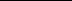 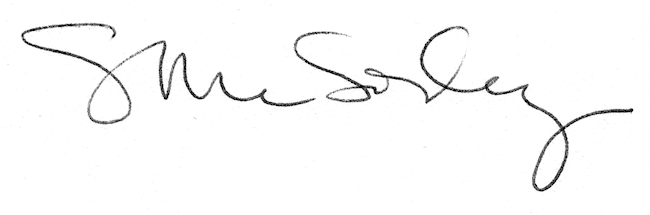 